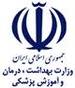 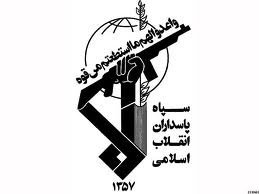                   معا ونت بهداشت                                                                                                                                                                سپاه پاسداران انقلاب اسلامي                   دفترآموزش و ارتقای سلامت                                                                                                                                                         سازمان بسيج مستضعفین            دستورالعمل اجرايي برنامه های             " آموزش و ارتقای سلامت"                درحوزه ها و پايگاه هاي                 سازمان بسيج مستضعفين       (سازمان بسيج سازندگي ، بسيج جامعه پزشكی) و بهداري سپاه سال 90دستورالعمل اجرايي برنامه هاي آموزش و ارتقاي سلامت در حوزه ها و پايگاه هاي بسیج مقدمه:توسعه ارتباطات حوزه سلامت و جلب مشارکت فعالانه گروه های هدف و لایه های مختلف اجتماعی در راستای آموزش سلامت همگانی، ترویج فرهنگ و مفاهیم سلامت، تعمیق برنامه های سلامت در جامعه و توسعه رفتار های سالم از راهبردهای اصلی ارتقای سلامت جامعه(Health Promotion) محسوب شده و جزیی از تعهدات کلیهٌ کشور ها در قبال اجلاس 2005 بانکوک می باشد. توسعه پايدار اجتماعي زماني محقق مي شود كه مشاركت عمومي و همياري تك تك افراد جامعه در وراي آن تبلورداشته باشد و سلامت نيز به عنوان شاهراه توسعه پايدار فرايندي همگاني و عمومي است. بدين معني كه اگر همگان در سلامت صاحب نقش و وظيفه نشوند و احساس مسووليتي نداشته باشند سلامت جامعه به واقعيت نخواهد پيوست. در اين ميان سلامت انسان به عنوان محورتعا لي جامعه و سلامت عامه يكي از اساسي ترين مباني توسعه پايدار سلامت و همچون پشتوانه اي محكم براي رشد و تكامل اجتماعي مي باشد. به همین منظور تاٌمين و توسعه سلامت انسان و توسعه پايدار اجتماعي زما ني عملي و قابل وصول خواهد بود كه فرد فرد اعضاء جامعه و كليه سازمانها و نهاد هاي اجتماعي در  قبال آن احساس مسووليت و مشاركت كنند.در جامعه ديني ما بسيج يكي از الطاف جليه خداوندي است كه بر ملت و انقلاب اسلامي ارزاني شد، بدون شك نقش پر صلابت نيروي مقاومت بسيج كشور در عرصه های مختلف دفاعي، علمی، فرهنگی، سازندگی و عمرانی و... بر هیچ کس پوشیده نیست. و از طرفی تاًمين، حفظ و ارتقاي سلامت جامعه امری واجب است و در این عرصه نیز توانمند سازی جامعه بسيجيان کشور میتواند زینت بخش این طریق الهی باشد .آموزش سلامت به نوجوانان و جوانان بسيجي كشور از يكسو موجب افزايش دانش، نگرش و مهارت آنان شده و باعث می شود تا زندگي فردي، خانوادگي و اجتماعي سالم تري داشته باشند و از سوي ديگر آنان را به الگوي عملي و مروج سالم زيستن براي هم سن و سالان، نوجوانان و جوانان مبدل مي سازد .در راستاي تدوين بسته های راهنماي آموزش سلامت تحت عناوین (( بسيجي الگوي زندگي سالم، تغذیه سالم برای تندرستی، پیشگیری از اعتیاد، فعالیت بدنی و ورزش، سلامت روان و پیشگیری از ابتلا به ایدز)) و اجرايي نمودن تفاهمنامه فيمابين سازمان بسيج مستضعفين و وزارت بهداشت، درمان و آموزش پزشكي مراتب ذيل برای اجراي برنا مه هاي مشترك مورد توافق قرار گرفت .تعريف مفاهيم:ياوران بسيجي سلامت: در اين دستورالعمل به مربيان بسيج، یاوران بسیجی سلامت اطلاق شده است. كميته اجرايي- آموزشي دانشگاه/دانشكده: به كميته اي گفته مي شود كه در محل ستاد معاونت بهداشتي دانشگاه/ دانشکده تشكيل مي گردد. كميته اجرايي- آموزشي شهرستان: به كميته اي گفته مي شود كه در دانشگاه ها يا دانشكده هايي كه بيش از يك شهرستان دارند، در محل مركز بهداشت شهرستان تشكيل مي گردد. لازم به ذکر است که در دانشگاه/دانشکده دارای یک شهرستان، کمیته اجرایی- آموزشی دانشگاه/ دانشکده، وظایف این کمیته را نیز با حفظ وظایف خود بعهده دارد. مفاد تفاهمات : ترویج مفاهیم شیوه زندگی سالم به منظور، تاٌمین، حفظ و ارتقای سلامت در سطح جامعه بسيجيان در قالب برنامه های مشترك. بکارگیری امکانات و ظرفيت هاي مشترك(بهداری سپاه، بسیج جامعه پزشکی و بسیج سازندگی) و دانشگاه های علوم پزشکی سراسر کشور در زمینه آموزش و ارتقای سلامت جامعه بسيجيان در قالب مداخلات آموزش سلامت در حوزه ها و پا یگاه های بسیج. برنامه ریزی و برگزاری دوره های آموزشی برای تربيت مربیان بسیجی و ارتقای سطح علمی آنان برگزاری دوره های آموزشی براي گروه های هدف در حوزه ها و پایگاه ها توسط مربيان بسيج. طراحی و ایجاد نظام اطلاع رسانی متمرکز از فعا لیت های مشترک در زمینه سلامت در سطح جامعه بسيجيان. هماهنگی، هدایت، نظارت و ارزشیابی موضوعات مشترک سلامت. هدف کلی:تاٌمین، حفظ و ارتقای سلامت جامعه بسيجيان با توانمند سازی آحاد آنها برای مراقبت از سلامت خود و خانواده اشان. اهداف اختصاصی:ارتقای میزان آگاهی، دانش سلامت و مهارت مربیان بسیج .ارتقای میزان آگاهی، دانش سلامت و مهارت بسیجیان حوزه ها و پايگاه هاي بسیج و خانواده هاي آنها. ترویج و تقویت رفتار های سالم در میان بسیجیان و خانواده ها یشان. گروه های هدف برنامه:بسیجیان حوزه ها، پایگاه ها، گردان هاي عاشورا و الزهراي بسیج سراسر كشور. خانواده بسیجیان حوزه ها، پایگاه ها، گردان هاي عا شورا و الزهراي بسیج سراسر کشور. استراتژیها:توسعه و ترویج آموزش مربیان بسيج.  توانمند سازی بسيجيان و خانواده هایشان. حمایت و تقویت بستر آموزش، ارتباطات، اطلاعات و بکارگیری بسیجیان برای مشارکت در برنامه های آموزش سلامت. فعالیتها:تشكيل کمیته مشترک سياست گذاري و برنامه ریزی در سطح ملي، ستاد دانشگاه ها /دانشكده ها، سپاه هاي استاني ونواحي تابعه طراحي و برگزاري دوره هاي آموزشي براي مربيان بسيج. طراحي و برگزاري دوره هاي آموزشي براي بسيجيان و خانواده هاي آ نها توسط مربيان بسيج. طراحي و ايجاد نظام اطلاع رساني توسط كميته هاي اجرايي- آموزشي. پايش، نظارت و ارزشيابي برنامه ها بطور مشترك. تعهدات وزارت بهداشت، درمان و آموزش پزشكي:مشاركت در تشكيل كميته مشترك سياستگذاري تعيين اولويتها و برنامه ريزي مشارکت در تدوین دستورالعمل اجرایی و برنامه تفصيلي طرح. تاٌمین منابع نیروی انسانی برای برگزاری دوره های آموزشی. برگزاري دوره ها و جلسا ت آموزشي براي مربيان بسيج.  نظارت بر دوره ها و جلسا ت آموزشي مربیان بسيج. صدور و ارايه گواهي مشترك دوره های آموزشی براي مربيان بسيج. پايش، نظارت و ارزشيابي برنامه ها به طور مشترك. تهيه منابع آموزشی مورد لزوم برای اجرای برنامه های آموزشی (متون چاپی آموزشي و ترجيحاً رسانه هاي تصويري و ديجيتال .همكاري در تهيه و ارسال گزارش ها از دستاورد هاي برنامه. تعهدات  سازمان بسيج مستضعفين( بسيج سازند گي، بسيج جامعه پزشكي) و بهداري سپاهمشاركت در تشكيل كميته مشترك سياستگذاري در سطح ملي و تعيين اولويتها و برنامه ريزي در سطح ستاد استانها. مشارکت در تدوین دستورالعمل اجرایی و برنامه تفصيلي طرح. معرفي بسيجيان واجد شرايط جهت شركت در دوره مربي گري. برگزاری دوره ها و جلسات آموزشی برای بسيجیان و خانواده آنها. مشاركت و همكاري در بسيج اطلاع رساني. پايش، نظارت و ارزشيابي برنامه ها به طور مشترك. )همكاري در تهيه و ارسال گزارش ها از دستاورد هاي برنامه. ساختارو شرح وظايف كميته ها:الف: کمیته کشوری:اعضا: یک نفر نماینده از هر کدام از سازمانهای بسیج سازندگی، بهداری سپاه، بسیج جامعه پزشکي و دفترآموزش و ارتقای سلامت وزارت بهداشت. وظایف: سیاستگذاری برنامه های آموزشی. بازنگری دوره ای برنامه بر حسب ضرورت و ارايه بازخورد. تعیین چارچوب اجرایی و ابلاغ برنامه نیازسنجی، تعیین سرفصلها و عناوین رسانه های آموزشی تصویری و دیجیتال و تصویب محتوا و متون چاپی تهیه شده با هماهنگی ادارات کل و دفاتر حوزه معاونت بهداشت. فراهم سازی زمینه لازم جهت اجرای آموزش مورد نظر برای مربیان بسيج و مربیان دانشگاه. طراحی و اجرای کلاس ها و کارگاه های آموزشی در موضوعات مورد نظر برای مربیان بسيج و مربیان دانشگاه در سطح کشور. حمایت و پشتیبانی از ایجاد کمیته هاي اجرايي – آموزشي مورد نیاز دریافت گزارشات، بررسی و بازخورد. پایش و نظارت بر فعالیتهای برنا مه. ب: کمیته اجرايي- آموزشي (دانشگاه / دانشکده):اعضا: سه نفر از (بهداری سپاه، سازمان بسیج سازندگی و بسيج جامعه پزشکی) و سه نفر نماینده ازدانشگاه/ دانشکده (معاون بهداشتی یا نماینده تام الاختیارشان، کارشناس مسوول آموزش سلامت حوزه معاونت بهداشتی و يك نفر از مربيان دانشگاه). وظایف:طراحی و تدوین برنامه عملیاتی طرح با توجه به شرح فعالیت مصوب كميته كشوري. برگزاری جلسات و پیگیری اجرای مصوبات جلسات. مشاركت فعال در توجيه نمودن روٌسای دانشگاه /دانشکده، فرماندهان بسیج، اعضاي كميته شهرستان و نيروهاي محيطي درگير نسبت به اين طرح. طراحی و اجرای دوره های آموزشی پیش بینی شده بر اساس راهنما هاي آموزشي شيوه زندگي سالم و محتوای راهنمای آموزشي تربیت مربی و سایر منابع آموزشی برای مربیان بسيجتولید و چاپ متون آموزشی و رسانه هاي تصويري و ديجيتال. پایش و ارزشیابی روند اجرای برنامه ها.  نظارت بر طراحی و اجرای دوره های آموزشی اجرا شده توسط مربیان بسيج جمع آوری اطلاعات، اصلاح و تکمیل جدول گزارش فعالیتهای آموزشي 6 ماهه و ارسال به كميته كشوري و همچنين ارسال نتایج گزارشات به فرمانده سپاه و رياست (دانشگاه / دانشکده). تبصره: دانشگاه/دانشكده هايي كه داراي يك شهرستان مي باشند علاوه بر انجام وظايف كميته اجرايي-آموزشي دانشگاه/دانشكده، وظايف كميته اجرايي – آموزشي شهرستان را هم به عهده دارند. ج: کمیته اجرايي- آموزشي شهرستان: سه نفر از بسيج شهرستان(بهداری سپاه، سازمان بسیج سازندگی و بسیج جامعه پزشکی) و سه نفر نماینده از مرکز بهداشت شهرستان (معاون بهداشتي یا نماینده تام الاختیار ايشان، کارشناس مسوول آموزش سلامت و يك نفر از مربيان شهرستان). وظایف:اجرایی نمودن برنامه عملیاتی مصوب كميته اجرایی- آموزشی ستاد معاونت بهداشت دانشگاه/دانشکده. برگزاری جلسات و پیگیری اجرای مصوبات آنها. مشاركت فعال در آشنا نمودن فرما ند هان نواحي، حوزه ها و پا يگاه هاي بسيج نسبت به اين طرح.  اجرای دوره های آموزشی پیش بینی شده از راهنما هاي آموزشي شيوه زندگي سالم و محتوای راهنمای آموزش تربیت مربی و سایر منابع آموزشی و ترجيحاً رسانه هاي تصويري و ديجيتال برای بسيجیان و خانواده هاي آنها. توزیع متون آموزشی چاپی و ترجيحاً رسانه هاي تصويري و ديجيتال براي بسيجيان و خانواده هاي آنها پایش و ارزشیابی روند اجرای برنامه ها. نظارت بر اجرای دوره های آموزشی که توسط مربیان بسيج برای بسیجیان حوزه، پا یگاه و خانواده هاي آنها انجام می شود. جمع آوری اطلاعات، اصلاح و تکمیل جدول گزارش فعالیتهای آموزشي 3 ماهه و ارسال به كميته اجرايي- آموزشي دانشگاه/دانشکده. فرايند اجرايي پذيرش و انتخاب مربيان بسيج الف: معیارهای پذیرش و انتخاب:از بین افراد ثابت بسیج با اولویت مسوولین امداد و بهداشت، مسوولين بهداري گردان الزهرا و عاشورا، مسوولین بهداشت نواحی، سايراعضاي فعال و عادی شوراي حوزه و پایگاه منتخب و اعضای بهداری سپاه و بسیج جامعه پزشکی با احتمال ماندگاري و همكاري پويا و پايدار. دارا بودن تحصیلات حداقل دوره كاردانی گروه رشته های بهداشت و يا پيراپزشكی. دارا بودن شرايط و توانمندي لازم برای امر تدریس. دارای مقبولیت در بین پرسنل و مسوولین با تاٌیید فرماندهٌ ناحیه و حوزه. توانايي مديريت و اداره كلاس آموزشی و دارای سابقه تدریس. کسب حداقل 60% نمره در آزمون ورودی از راهنما هاي آموزشي تهيه شده به عنوان پیش نیاز دوره تربیت مربی. تذکر: کلیه پذيرفته شدگان باید به تاٌیید کمیته اجرایی- آموزشی شهرستان برسند. مربيان پس از گذراندن دوره هاي آموزشي تربيت مربي، ارزشيابي دوره های آموزشی برگزار شده توسط مربی، كارت شناسایی با اعتبار یکساله از كميته اجرايي- آموزشي دانشگاه/دانشكده دريافت مي نمايند. ب : مسوولیتهای مورد انتظار ازمربیان بسیج( یاوران بسیجی سلامت) شامل:همکاری با کمیته شهرستان در انجام نیازسنجی آموزش و تهیه جدول آموزشی بر اساس اولویت های آموزشی و نصب در حوزه ها و پایگاه های منتخب. همکاری با کمیته شهرستان در طراحی برنامه آموزشي. همکاری با کمیته شهرستان در اجرای برنامه آموزشی پیش بینی شده برای بسیجیان و خانوادهٌ آنها با توجه به اولويت هاي آموزشي. و با استفاده از راهنما های آموزشی و ترجیحاً استفاده از رسانه های تصویری و دیجیتال تولید شده در دفترآموزش و ارتقای سلامت. همکاری با کمیته شهرستان در پایش و ارزشیابی برنامه آموزش.همکاری با کمیته شهرستان در برگزاری منظم جلسات هرسه ماه یکبار و شرکت در جلسات و تکمیل فرم شماره1 با همکاری فرمانده حوزه/ پایگاه. همکاری با کمیته شهرستان در اجرای دقیق دستورالعملهای ابلاغی از سوی کمیته اجرايي –آموزشي دانشگاه / دانشکده. .همکاری با کمیته شهرستان در اجرای مداخلات آموزشي و ارتقاء سلامت بر اساس تفاهم نامه مشترک با بخش سلامت مانند مشارکت در طرح ریشه کنی فلج اطفال. فرايند اجرايي انتخاب حوزه ها و پايگاه هاي فعالالف:معیارها و شرایط انتخاب. داشتن فضای آموزشی منا سب. داشتن وسایل و تجهیزات آموزشی منا سب. ترجيحاً داشتن مسوول امداد و بهداشت. امکان دسترسی گروه هاي هدف بسيج به كلاسهاي آموزشي. ب:شرح وظایف:نصب بنر {واحد آموزش و ارتقاي سلامت} بر سر درب ورودی. اختصاص فضاي مناسب براي نگهداري كتابهای آموزشی، CD های آموزشی و دستوراالعمل هاي مربوطه. معرفی واجد ین شرایط دوره مربیگری به کمیته اجرايي- آموزشي شهرستان با همکاری فرماندهان ناحیه و مربیان بسیج. هماهنگي كلاسهاي آموزشي با كميته شهرستان در اجرا، پا يش، نظارت و گزارش فعاليت هاي آموزشيمشاركت در برنامه ريزي، اجراي آموزش و اعلام به كميته شهرستان فراخواني گروههای هدف بسیج با همکاری فرماند هان ناحيه و مربيان بسيج. همکاری با مربيان بسيج در پایش و نظارت بر اجرای فعالیت های آموزشی. پايش و نظارت بر عملكرد مربيان بسيج و ارايه گزارش به كميته شهرستان.فرم شماره 1 : فرم گزارش فعالیتهای آموزشی ماهانه مربیان بسیج در حوزه/ پایگاه بسیج  نام استان:                                                  نام شهرستان:                                                     نام حوزه/ پایگاه:                           تاريخ تكميل فرم:نام وخانوادگي و ا مضاء فرمانده  حوزه /پایگاه: در صورت بلي همراه با مستندات مربوطه ارايه گردد.تذكر: روش آموزش مانند بحث گروهي، داستان گويي، كار عملي، پرسش و پاسخ، سخنراني و.......آموزش گيرنده: مانند  گروه بسيج دانشجويي، گروه بسيج دانش آموزي، خانم هاي بسيجي خانه دار ، خانواده های بسیجی و.......فرم شماره2 : جدول گزارش فعا ليت هاي آموزشي 6 ماهه کمیته اجرایی – آموزشی شهرستان                          نام دانشگاه/ دانشکده                                                           نام شهرستان/تاریخ تکمیل فرمنام ونام خانوادگی و امضاء كارشناس مسوول آموزش سلامت: نکته: فرم فوق در دانشگاه هايي كه بيش از يك شهرستان دارند ابتدا توسط کمیته اجرایی – آموزشی شهرستان تكميل شده و به کمیته اجرایی - آموزشی ستادي دانشگاه/دانشكده ارسال مي شود و پس از نهايي شدن همراه با مستندات به کمیته کشوری ارسال می گردد و اما در دانشگاه هايي كه داراي يك شهرستان مي باشند فرم نهايي فوق به همراه مستندات آن مستقيماً از کمیته اجرایی - آموزشی ستادي دانشگاه/دانشكده به كميته كشوري ارسال مي گردد. رديفتاريخ برگزاريموضوع آموزشروش آموزشمدت زمان آموزش( به دقيقه)آموزش گيرندهتعداد  افراد آموزش گيرندهآیا جلسه آموزشي     ارزشیابی شده است؟ آیا جلسه آموزشي     ارزشیابی شده است؟ نام و نام خانوادگي مربيرديفتاريخ برگزاريموضوع آموزشروش آموزشمدت زمان آموزش( به دقيقه)آموزش گيرندهتعداد  افراد آموزش گيرندهبليخيررديفموضوع آموزشتعداد جلسات آموزشيتعداد  کل آموزش  گيرندگانتعداد جلسات آموزشي ارزشیابی شده